By Question and Unit:Navigate to Reports>CNA Assignments>Documentation CSVChange date range to desired time period  (1 week of data for 1 unit gave me a spreadsheet with 5000+ rows of data and took aproximately 2-3 minutes for sigma to have available for download)Select Unit (report needs to be run for each unit individually. You can not select the entire facility at once)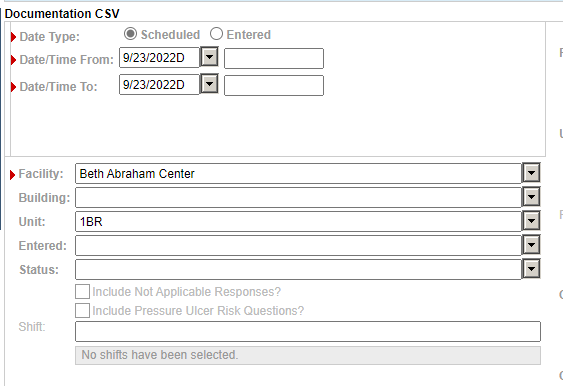 Check the box to include discharged residents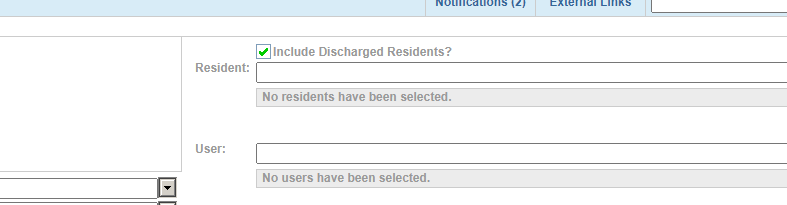 Report will look like the following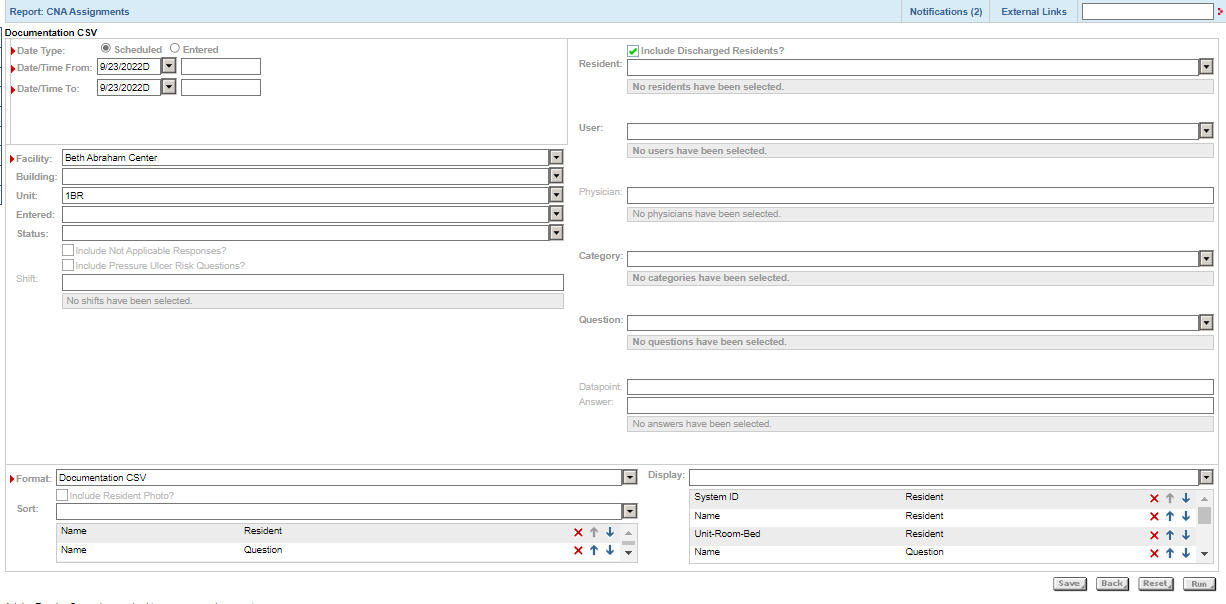 Click on run to start the reportThe document will download as .csv file when completed.